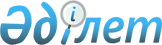 О бюджетах города Кульсары, поселка Жана-Каратон, сельских округов Жем, Косчагиль, Кара-Арна, Майкумген и Аккиизтогай на 2020-2022 годыРешение Жылыойского районного маслихата Атырауской области от 25 декабря 2019 года № 42-1. Зарегистрировано Департаментом юстиции Атырауской области 14 января 2019 года № 4575.
      Сноска. Вводится в действие с 01.01.2020 в соответствии с пунктом 13 настоящего решения.
      В соответствии с Бюджетным кодексом Республики Казахстан от 4 декабря 2008 года, статьи 6 Закона Республики Казахстан от 23 января 2001 года "О местном государственном управлении и самоуправлении в Республике Казахстан" и рассмотрев предложенный акиматом района проекты бюджетов города Кульсары, поселка Жана-Каратон, сельских округов Жем, Косчагиль, Кара-Арна, Майкумген и Аккиизтогай на 2020-2022 годы, Жылыойский районный маслихат РЕШИЛ:
      1. Утвердить бюджет города Кульсары на 2020-2022 годы согласно приложениям 1, 2 и 3 соответственно, в том числе на 2020 год в следующих объемах:
      1) доходы – 657 252 тысяч тенге, в том числе:
      налоговые поступления – 450 570 тысяч тенге;
      неналоговые поступления – 2 362 тысяч тенге;
      поступление трансфертов – 204 929 тысяч тенге;
      2) затраты – 712 093 тысяч тенге;
      3) чистое бюджетное кредитование – 0 тысяч тенге, в том числе:
      бюджетные кредиты – 0 тысяч тенге;
      погашение бюджетных кредитов – 0 тысяч тенге;
      4) сальдо по операциям с финансовыми активами – 0 тысяч тенге, в том числе:
      приобретение финансовых активов – 0 тысяч тенге;
      поступления от продажи финансовых активов государства – 0 тысяч тенге;
      5) дефицит (профицит) бюджета – - 54 841 тысяч тенге;
      6) финансирование дефицита (использование профицита) бюджета – 54 841 тысяч тенге:
      поступление займов – 0 тысяч тенге;
      погашение займов – 0 тысяч тенге;
      используемые остатки бюджетных средств – 54 841 тысяч тенге.
      Сноска. Пункт 1 с изменениями, внесенными решениями Жылыойского районного маслихата Атырауской области от 12.06.2020 № 48-1 (вводится в действие с 01.01.2020); от 29.09.2020 № 52-1 (вводится в действие с 01.01.2020); от 21.12.2020 № 55-2 (вводится в действие с 01.01.2020).


      2. Утвердить бюджет поселка Жана-Каратон на 2020-2022 годы согласно приложениям 4, 5 и 6 соответственно, в том числе на 2020 год в следующих объемах:
      1) доходы – 285 762 тысяч тенге, в том числе:
      налоговые поступления – 21 446 тысяч тенге;
      неналоговые поступления – 120 тысяч тенге;
      поступления трансфертов – 264 235 тысяч тенге;
      2) затраты – 290 774 тысяч тенге;
      3) чистое бюджетное кредитование – 0 тысяч тенге, в том числе:
      бюджетные кредиты – 0 тысяч тенге;
      погашение бюджетных кредитов – 0 тысяч тенге;
      4) сальдо по операциям с финансовыми активами – 0 тысяч тенге, в том числе:
      приобретение финансовых активов – 0 тысяч тенге;
      поступления от продажи финансовых активов государства – 0 тысяч тенге;
      5) дефицит (профицит) бюджета – - 5 012 тысяч тенге;
      6) финансирование дефицита (использование профицита) бюджета – 5 012 тысяч тенге:
      поступление займов – 0 тысяч тенге;
      погашение займов – 0 тысяч тенге;
      используемые остатки бюджетных средств – 5 012 тысяч тенге.
      Сноска. Пункт 2 с изменениями, внесенными решениями Жылыойского районного маслихата Атырауской области от 12.06.2020 № 48-1 (вводится в действие с 01.01.2020); от 29.09.2020 № 52-1 (вводится в действие с 01.01.2020); от 21.12.2020 № 55-2 (вводится в действие с 01.01.2020).


      3. Утвердить бюджет Жемского сельского округа на 2020-2022 годы согласно приложениям 7, 8 и 9 соответственно, в том числе на 2020 год в следующих объемах:
      1) доходы – 135 244 тысяч тенге, в том числе:
      налоговые поступления – 6 662 тысяч тенге;
      неналоговые поступления – 138 тысяч тенге;
      поступления трансфертов – 128 495 тысяч тенге;
      2) затраты – 137 365 тысяч тенге;
      3) чистое бюджетное кредитование – 0 тысяч тенге, в том числе:
      бюджетные кредиты – 0 тысяч тенге;
      погашение бюджетных кредитов – 0 тысяч тенге;
      4) сальдо по операциям с финансовыми активами – 0 тысяч тенге, в том числе:
      приобретение финансовых активов – 0 тысяч тенге;
      поступления от продажи финансовых активов государства – 0 тысяч тенге;
      5) дефицит (профицит) бюджета – - 2 121 тысяч тенге;
      6) финансирование дефицита (использование профицита) бюджета – 2 121 тысяч тенге:
      поступление займов – 0 тысяч тенге;
      погашение займов – 0 тысяч тенге;
      используемые остатки бюджетных средств – 2 121 тысяч тенге.
      Сноска. Пункт 3 с изменениями, внесенными решениями Жылыойского районного маслихата Атырауской области от 12.06.2020 № 48-1 (вводится в действие с 01.01.2020); от 29.09.2020 № 52-1 (вводится в действие с 01.01.2020); от 21.12.2020 № 55-2 (вводится в действие с 01.01.2020).


      4. Утвердить бюджет Косчагильского сельского округа на 2020-2022 годы согласно приложениям 10, 11 и 12 соответственно, в том числе на 2020 год в следующих объемах:
      1) доходы – 138 508 тысяч тенге, в том числе:
      налоговые поступления – 10 334 тысяч тенге;
      неналоговые поступления – 696 тысяч тенге;
      поступления трансфертов – 127 816 тысяч тенге;
      2) затраты – 140 978 тысяч тенге;
      3) чистое бюджетное кредитование – 0 тысяч тенге, в том числе:
      бюджетные кредиты – 0 тысяч тенге;
      погашение бюджетных кредитов – 0 тысяч тенге;
      4) сальдо по операциям с финансовыми активами – 0 тысяч тенге, в том числе:
      приобретение финансовых активов – 0 тысяч тенге;
      поступления от продажи финансовых активов государства – 0 тысяч тенге;
      5) дефицит (профицит) бюджета – - 2 470 тысяч тенге;
      6) финансирование дефицита (использование профицита) бюджета – 2 470 тысяч тенге:
      поступление займов – 0 тысяч тенге;
      погашение займов – 0 тысяч тенге;
      используемые остатки бюджетных средств – 2 470 тысяч тенге.
      Сноска. Пункт 4 с изменениями, внесенными решениями Жылыойского районного маслихата Атырауской области от 12.06.2020 № 48-1 (вводится в действие с 01.01.2020); от 29.09.2020 № 52-1 (вводится в действие с 01.01.2020); от 21.12.2020 № 55-2 (вводится в действие с 01.01.2020).


      5. Утвердить бюджет Кара-Арнинского сельского округа на 2020-2022 годы согласно приложениям 13, 14 и 15 соответственно, в том числе на 2020 год в следующих объемах:
      1) доходы – 134 474 тысяч тенге, в том числе:
      налоговые поступления – 5 465 тысяч тенге;
      неналоговые поступления – 410 тысяч тенге;
      поступления трансфертов – 128 680 тысяч тенге;
      2) затраты – 135 904 тысяч тенге;
      3) чистое бюджетное кредитование – 0 тысяч тенге, в том числе:
      бюджетные кредиты – 0 тысяч тенге;
      погашение бюджетных кредитов – 0 тысяч тенге;
      4) сальдо по операциям с финансовыми активами – 0 тысяч тенге, в том числе:
      приобретение финансовых активов – 0 тысяч тенге;
      поступления от продажи финансовых активов государства – 0 тысяч тенге;
      5) дефицит (профицит) бюджета – - 1 430 тысяч тенге;
      6) финансирование дефицита (использование профицита) бюджета – 1 430 тысяч тенге:
      поступление займов – 0 тысяч тенге;
      погашение займов – 0 тысяч тенге;
      используемые остатки бюджетных средств – 1 430 тысяч тенге.
      Сноска. Пункт 5 с изменениями, внесенными решениями Жылыойского районного маслихата Атырауской области от 12.06.2020 № 48-1 (вводится в действие с 01.01.2020); от 29.09.2020 № 52-1 (вводится в действие с 01.01.2020); от 21.12.2020 № 55-2 (вводится в действие с 01.01.2020).


      6. Утвердить бюджет Майкумгенского сельского округа на 2020-2022 годы согласно приложениям 16, 17 и 18 соответственно, в том числе на 2020 год в следующих объемах:
      1) доходы – 96 248 тысяч тенге, в том числе:
      налоговые поступления – 1 976 тысяч тенге;
      неналоговые поступления – 127 тысяч тенге;
      поступления трансфертов – 94 468 тысяч тенге;
      2) затраты – 96 248 тысяч тенге;
      3) чистое бюджетное кредитование – 0 тысяч тенге, в том числе:
      бюджетные кредиты – 0 тысяч тенге;
      погашение бюджетных кредитов – 0 тысяч тенге;
      4) сальдо по операциям с финансовыми активами – 0 тысяч тенге, в том числе:
      приобретение финансовых активов – 0 тысяч тенге;
      поступления от продажи финансовых активов государства – 0 тысяч тенге;
      5) дефицит (профицит) бюджета – - 0 тысяч тенге;
      6) финансирование дефицита (использование профицита) бюджета – - 0 тысяч тенге:
      поступление займов – 0 тысяч тенге;
      погашение займов – 0 тысяч тенге;
      используемые остатки бюджетных средств – 0 тысяч тенге.
      Сноска. Пункт 6 с изменениями, внесенными решениями Жылыойского районного маслихата Атырауской области от 12.06.2020 № 48-1 (вводится в действие с 01.01.2020); от 29.09.2020 № 52-1 (вводится в действие с 01.01.2020); от 21.12.2020 № 55-2 (вводится в действие с 01.01.2020).


      7. Утвердить бюджет Аккиизтогайского сельского округа на 2020-2022 годы согласно приложениям 19, 20 и 21 соответственно, в том числе на 2020 год в следующих объемах:
      1) доходы – 118 006 тысяч тенге, в том числе:
      налоговые поступления – 2 441 тысяч тенге;
      неналоговые поступления – 100 тысяч тенге;
      поступления трансфертов – 115 873 тысяч тенге;
      2) затраты – 118 006 тысяч тенге;
      3) чистое бюджетное кредитование – 0 тысяч тенге, в том числе:
      бюджетные кредиты – 0 тысяч тенге;
      погашение бюджетных кредитов – 0 тысяч тенге;
      4) сальдо по операциям с финансовыми активами – 0 тысяч тенге, в том числе:
      приобретение финансовых активов – 0 тысяч тенге;
      поступления от продажи финансовых активов государства – 0 тысяч тенге;
      5) дефицит (профицит) бюджета – - 0 тысяч тенге;
      6) финансирование дефицита (использование профицита) бюджета – - 0 тысяч тенге:
      поступление займов – 0 тысяч тенге;
      погашение займов – 0 тысяч тенге;
      используемые остатки бюджетных средств – 0 тысяч тенге.
      Сноска. Пункт 7 с изменениями, внесенными решениями Жылыойского районного маслихата Атырауской области от 12.06.2020 № 48-1 (вводится в действие с 01.01.2020); от 29.09.2020 № 52-1 (вводится в действие с 01.01.2020); от 21.12.2020 № 55-2 (вводится в действие с 01.01.2020).


      8. Предусмотреть на 2020 год объемы бюджетных субвенций, передоваемых из районного бюджета в бюджеты города, поселка, сельских округов в сумме 981 428 тысяч тенге, в том числе:
      городу Кульсары – 306 882 тысяч тенге;
      поселку Жана – Каратон – 249 592 тысяч тенге;
      Жемскому сельскому округу – 84 699 тысяч тенге;
      Косчагильскому сельскому округу – 110 463 тысяч тенге;
      Кара-Арнинскому сельскому округу – 83 568 тысяч тенге;
      Майкумгенскому сельскому округу – 66 059 тысяч тенге;
      Аккиизтогайскому сельскому округу – 80 165 тысяч тенге.
      9. Предусмотреть на 2021 год объемы бюджетных субвенций, передоваемых из районного бюджета в бюджеты города, поселка, сельских округов в сумме 905 787 тысяч тенге, в том числе:
      городу Кульсары – 233 311 тысяч тенге;
      поселку Жана – Каратон – 247 583 тысяч тенге;
      Жемскому сельскому округу – 84 671 тысяч тенге;
      Косчагильскому сельскому округу – 110 430 тысяч тенге;
      Кара-Арнинскому сельскому округу – 83 568 тысяч тенге;
      Майкумгенскому сельскому округу – 66 059 тысяч тенге;
      Аккиизтогайскому сельскому округу – 80 165 тысяч тенге.
      10. Предусмотреть на 2022 год объемы бюджетных субвенций, передоваемых из районного бюджета в бюджеты города, поселка, сельских округов в сумме 714 767 тысяч тенге, в том числе:
      городу Кульсары – 52 102 тысяч тенге;
      поселку Жана – Каратон – 237 841 тысяч тенге;
      Жемскому сельскому округу – 84 671 тысяч тенге;
      Косчагильскому сельскому округу – 110 430 тысяч тенге;
      Кара-Арнинскому сельскому округу – 83 499 тысяч тенге;
      Майкумгенскому сельскому округу – 66 059 тысяч тенге;
      Аккиизтогайскому сельскому округу – 80 165 тысяч тенге.
      11. Исключен решением Жылыойского районного маслихата Атырауской области от 12.06.2020 № 48-1 (вводится в действие с 01.01.2020).


      12. Контроль за исполнением настоящего решения возложить на постоянную комиссию районного маслихата по вопросам бюджета, финансов, экономики и развития предпринимательства (У. Жакашев).
      13. Настоящее решение вводится в действие с 1 января 2020 года. Бюджет города Кульсары на 2020 год
      Сноска. Приложение 1 в редакции решения Жылыойского районного маслихата Атырауской области от 21.12.2020 № 55-2 (вводится в действие с 01.01.2020).

 Бюджет города Кульсары на 2021 год Бюджет города Кульсары на 2022 год Бюджет поселка Жана-Каратон на 2020 год
      Сноска. Приложение 4 в редакции решения Жылыойского районного маслихата Атырауской области от 21.12.2020 № 55-2 (вводится в действие с 01.01.2020).

 Бюджет поселка Жана-Каратон на 2021 год Бюджет поселка Жана-Каратон на 2022 год Бюджет Жемского сельского округа на 2020 год
      Сноска. Приложение 7 в редакции решения Жылыойского районного маслихата Атырауской области от 21.12.2020 № 55-2 (вводится в действие с 01.01.2020).

 Бюджет Жемского сельского округа на 2021 год Бюджет Жемского сельского округа на 2022 год Бюджет Косчагильского сельского округа на 2020 год
      Сноска. Приложение 10 в редакции решения Жылыойского районного маслихата Атырауской области от 21.12.2020 № 55-2 (вводится в действие с 01.01.2020).

 Бюджет Косчагильского сельского округа на 2021 год Бюджет Косчагильского сельского округа на 2022 год Бюджет Кара-Арнинского сельского округа на 2020 год
      Сноска. Приложение 13 в редакции решения Жылыойского районного маслихата Атырауской области от 21.12.2020 № 55-2 (вводится в действие с 01.01.2020).

 Бюджет Кара-Арнинского сельского округа на 2021 год Бюджет Кара-Арнинского сельского округа на 2022год Бюджет Майкумгенского сельского округа на 2020 год
      Сноска. Приложение 16 в редакции решения Жылыойского районного маслихата Атырауской области от 21.12.2020 № 55-2 (вводится в действие с 01.01.2020).

 Бюджет Майкумгенского сельского округа на 2021 год Бюджет Майкумгенского сельского округа на 2022 год Бюджет Аккизтугайского сельского округа на 2020 год
      Сноска. Приложение 19 в редакции решения Жылыойского районного маслихата Атырауской области от 21.12.2020 № 55-2 (вводится в действие с 01.01.2020).

 Бюджет Аккизтугайского сельского округа на 2021 год Бюджет Аккизтугайского сельского округа на 2022 год
					© 2012. РГП на ПХВ «Институт законодательства и правовой информации Республики Казахстан» Министерства юстиции Республики Казахстан
				
      Председатель сессии 

С. Таласов

      Секретарь маслихата 

М. Кенганов
Приложение 1 к решению Жылыойского районного маслихата от 25 декабря 2019 года № 42-1
Категория 
Категория 
Категория 
Категория 
Категория 
Категория 
Категория 
Категория 
Категория 
Категория 
Сумма (тысяча тенге)
Класс
Класс
Класс
Класс
Класс
Класс
Класс
Класс
Класс
Сумма (тысяча тенге)
Подкласс
Подкласс
Подкласс
Подкласс
Подкласс
Подкласс
Сумма (тысяча тенге)
Наименование
Наименование
Наименование
Наименование
Наименование
Сумма (тысяча тенге)
І. Доходы
І. Доходы
І. Доходы
І. Доходы
І. Доходы
657 252
1
Налоговые поступления
Налоговые поступления
Налоговые поступления
Налоговые поступления
Налоговые поступления
450 570
01
01
01
Подоходный налог
Подоходный налог
Подоходный налог
Подоходный налог
Подоходный налог
232 595
2
Индивидуальный подоходный налог
Индивидуальный подоходный налог
Индивидуальный подоходный налог
Индивидуальный подоходный налог
Индивидуальный подоходный налог
232 595
04
04
04
Налоги на собственность
Налоги на собственность
Налоги на собственность
Налоги на собственность
Налоги на собственность
217 355
1
Налоги на имущество
Налоги на имущество
Налоги на имущество
Налоги на имущество
Налоги на имущество
5002
3
Земельный налог
Земельный налог
Земельный налог
Земельный налог
Земельный налог
34879
4
Налог на транспортные средства
Налог на транспортные средства
Налог на транспортные средства
Налог на транспортные средства
Налог на транспортные средства
177474
05
05
05
Внутренние налоги на товары, работы и услуги
Внутренние налоги на товары, работы и услуги
Внутренние налоги на товары, работы и услуги
Внутренние налоги на товары, работы и услуги
Внутренние налоги на товары, работы и услуги
620
4
Сборы за ведение предпринимательской и профессиональной деятельности
Сборы за ведение предпринимательской и профессиональной деятельности
Сборы за ведение предпринимательской и профессиональной деятельности
Сборы за ведение предпринимательской и профессиональной деятельности
Сборы за ведение предпринимательской и профессиональной деятельности
620
2
Неналоговые поступления
Неналоговые поступления
Неналоговые поступления
Неналоговые поступления
Неналоговые поступления
1753
01
01
01
Доходы от государственной собственности
Доходы от государственной собственности
Доходы от государственной собственности
Доходы от государственной собственности
Доходы от государственной собственности
859
5
Доходы от аренды имущества, находящегося в государственной собственности
Доходы от аренды имущества, находящегося в государственной собственности
Доходы от аренды имущества, находящегося в государственной собственности
Доходы от аренды имущества, находящегося в государственной собственности
Доходы от аренды имущества, находящегося в государственной собственности
859
04
04
04
 Штрафы, пени, санкции, взыскания, налагаемые государственными учреждениями, финансируемыми из государственного бюджета, а также содержащимися и финансируемыми из бюджета (сметы расходов) Национального Банка Республики Казахстан 
 Штрафы, пени, санкции, взыскания, налагаемые государственными учреждениями, финансируемыми из государственного бюджета, а также содержащимися и финансируемыми из бюджета (сметы расходов) Национального Банка Республики Казахстан 
 Штрафы, пени, санкции, взыскания, налагаемые государственными учреждениями, финансируемыми из государственного бюджета, а также содержащимися и финансируемыми из бюджета (сметы расходов) Национального Банка Республики Казахстан 
 Штрафы, пени, санкции, взыскания, налагаемые государственными учреждениями, финансируемыми из государственного бюджета, а также содержащимися и финансируемыми из бюджета (сметы расходов) Национального Банка Республики Казахстан 
 Штрафы, пени, санкции, взыскания, налагаемые государственными учреждениями, финансируемыми из государственного бюджета, а также содержащимися и финансируемыми из бюджета (сметы расходов) Национального Банка Республики Казахстан 
894
1
Штрафы, пени, санкции, взыскания, налагаемые государственными учреждениями, финансируемыми из государственного бюджета, а также содержащимися и финансируемыми из бюджета (сметы расходов) Национального Банка Республики Казахстан
Штрафы, пени, санкции, взыскания, налагаемые государственными учреждениями, финансируемыми из государственного бюджета, а также содержащимися и финансируемыми из бюджета (сметы расходов) Национального Банка Республики Казахстан
Штрафы, пени, санкции, взыскания, налагаемые государственными учреждениями, финансируемыми из государственного бюджета, а также содержащимися и финансируемыми из бюджета (сметы расходов) Национального Банка Республики Казахстан
Штрафы, пени, санкции, взыскания, налагаемые государственными учреждениями, финансируемыми из государственного бюджета, а также содержащимися и финансируемыми из бюджета (сметы расходов) Национального Банка Республики Казахстан
Штрафы, пени, санкции, взыскания, налагаемые государственными учреждениями, финансируемыми из государственного бюджета, а также содержащимися и финансируемыми из бюджета (сметы расходов) Национального Банка Республики Казахстан
894
4
Поступления трансфертов
Поступления трансфертов
Поступления трансфертов
Поступления трансфертов
Поступления трансфертов
204929
02
02
02
Трансферты из вышестоящих органов государственного управления
Трансферты из вышестоящих органов государственного управления
Трансферты из вышестоящих органов государственного управления
Трансферты из вышестоящих органов государственного управления
Трансферты из вышестоящих органов государственного управления
204929
3
Трансферты из районного (города областного значения) бюджета
Трансферты из районного (города областного значения) бюджета
Трансферты из районного (города областного значения) бюджета
Трансферты из районного (города областного значения) бюджета
Трансферты из районного (города областного значения) бюджета
204929
Функциональная группа
Функциональная группа
Функциональная группа
Функциональная группа
Функциональная группа
Функциональная группа
Функциональная группа
Функциональная группа
Функциональная группа
Функциональная группа
Сумма (тысяча тенге)
Администратор бюджетных программ
Администратор бюджетных программ
Администратор бюджетных программ
Администратор бюджетных программ
Администратор бюджетных программ
Администратор бюджетных программ
Администратор бюджетных программ
Администратор бюджетных программ
Сумма (тысяча тенге)
Программа
Программа
Программа
Программа
Сумма (тысяча тенге)
Наименование
Наименование
Сумма (тысяча тенге)
ІІ. Расходы
ІІ. Расходы
712 093
01
01
Государственные услуги общего характера
Государственные услуги общего характера
109 187
124
124
124
124
Аппарат акима города районного значения, села, поселка, сельского округа
Аппарат акима города районного значения, села, поселка, сельского округа
109 187
001
001
Услуги по обеспечению деятельности акима города районного значения, села, поселка, сельского округа
Услуги по обеспечению деятельности акима города районного значения, села, поселка, сельского округа
108 687
022
022
Капитальные расходы государственных органов
Капитальные расходы государственных органов
500
07
07
Жилищно-коммунальное хозяйство
Жилищно-коммунальное хозяйство
431558
124
124
124
124
Аппарат акима города районного значения, села, поселка, сельского округа
Аппарат акима города районного значения, села, поселка, сельского округа
431558
008
008
Освещение улиц населенных пунктов
Освещение улиц населенных пунктов
63243
009
009
Обеспечение санитарии населенных пунктов
Обеспечение санитарии населенных пунктов
115626
011
011
Благоустройство и озеленение населенных пунктов
Благоустройство и озеленение населенных пунктов
252689
13
13
Прочие
Прочие
15492
124
124
124
124
Аппарат акима города районного значения, села, поселка, сельского округа
Аппарат акима города районного значения, села, поселка, сельского округа
15492
040
040
Реализация мероприятий для решения вопросов обустройства населенных пунктов в реализацию мер по содействию экономическому развитию регионов в рамках Программы развития регионов до 2020 года
Реализация мероприятий для решения вопросов обустройства населенных пунктов в реализацию мер по содействию экономическому развитию регионов в рамках Программы развития регионов до 2020 года
15492
15
15
Трансферты
Трансферты
155856
124
124
124
124
Аппарат акима города районного значения, села, поселка, сельского округа
Аппарат акима города районного значения, села, поселка, сельского округа
1
048
048
Возврат неиспользованных (недоиспользованных) целевых трансфертов
Возврат неиспользованных (недоиспользованных) целевых трансфертов
1
049
049
Возврат трансфертов общего характера в случаях, предусмотренных бюджетным законодательством
Возврат трансфертов общего характера в случаях, предусмотренных бюджетным законодательством
155855
 

Категория 
 

Категория 
 

Категория 
 

Категория 
 

Категория 
 

Категория 
 

Категория 
 

Категория 
 

Категория 
 

Категория 
Сумма (тысяча тенге)
Класс
Класс
Класс
Класс
Класс
Класс
Класс
Сумма (тысяча тенге)
Подкласс
Подкласс
Подкласс
Сумма (тысяча тенге)
Наименование
Сумма (тысяча тенге)
V. Дефицит (профицит) бюджета
- 54 841
VI. Финансирование дефицита (использование профицита) бюджета
54 841
8
8
8
Используемые остатки бюджетных средств
54 841
01
01
01
01
Остатки бюджетных средств
54 841
1
1
Свободные остатки бюджетных средств
54 841Приложение 2 к решению Жылыойского районного маслихата от 25 декабря 2019 года № 42-1
Категория 
Категория 
Категория 
Категория 
Сумма

(тысяча тенге)
Класс
Класс
Класс
Сумма

(тысяча тенге)
Подкласс
Подкласс
Сумма

(тысяча тенге)
Наименование
Сумма

(тысяча тенге)
І. Доходы
445 988
1
Налоговые поступления
210 315
04
Налоги на собственность
209 394
1
Налоги на имущество
3575
3
Земельный налог
12565
4
Налог на транспортные средства
193254
05
Внутренние налоги на товары, работы и услуги
921
4
Сборы за ведение предпринимательской и профессиональной деятельности
921
2
Неналоговые поступления
2362
01
Доходы от государственной собственности
2362
5
Доходы от аренды имущества, находящегося в государственной собственности
2362
4
Поступления трансфертов
233311
02
Трансферты из вышестоящих органов государственного управления
233311
3
Трансферты из районного (города областного значения) бюджета
233311
Функциональная группа
Функциональная группа
Функциональная группа
Функциональная группа
Сумма 

(тысяча тенге)
Администратор бюджетных программ
Администратор бюджетных программ
Администратор бюджетных программ
Сумма 

(тысяча тенге)
Программа
Программа
Сумма 

(тысяча тенге)
Наименование
Сумма 

(тысяча тенге)
ІІ. Расходы
445 988
01
Государственные услуги общего характера
73 967
124
Аппарат акима города районного значения, села, поселка, сельского округа
73 967
001
Услуги по обеспечению деятельности акима города районного значения, села, поселка, сельского округа
73 967
07
Жилищно-коммунальное хозяйство
372021
124
Аппарат акима города районного значения, села, поселка, сельского округа
372021
008
Освещение улиц населенных пунктов
50000
009
Обеспечение санитарии населенных пунктов
145000
011
Благоустройство и озеленение населенных пунктов
177021Приложение 3 к решению Жылыойского районного маслихата от 25 декабря 2019 года № 42-1
Категория 
Категория 
Категория 
Категория 
Сумма

(тысяча тенге)
Класс
Класс
Класс
Сумма

(тысяча тенге)
Подкласс
Подкласс
Сумма

(тысяча тенге)
Наименование
Сумма

(тысяча тенге)
І. Доходы
268 967
1
Налоговые поступления
214 503
04
Налоги на собственность
213 582
1
Налоги на имущество
3647
3
Земельный налог
12816
4
Налог на транспортные средства
197119
05
Внутренние налоги на товары, работы и услуги
921
4
Сборы за ведение предпринимательской и профессиональной деятельности
921
2
Неналоговые поступления
2362
01
Доходы от государственной собственности
2362
5
Доходы от аренды имущества, находящегося в государственной собственности
2362
4
Поступления трансфертов
52102
02
Трансферты из вышестоящих органов государственного управления
52102
3
Трансферты из районного (города областного значения) бюджета
52102
Функциональная группа
Функциональная группа
Функциональная группа
Функциональная группа
Сумма 

(тысяча тенге)
Администратор бюджетных программ
Администратор бюджетных программ
Администратор бюджетных программ
Сумма 

(тысяча тенге)
Программа
Программа
Сумма 

(тысяча тенге)
Наименование
Сумма 

(тысяча тенге)
ІІ. Расходы
268 967
01
Государственные услуги общего характера
73 967
124
Аппарат акима города районного значения, села, поселка, сельского округа
73 967
001
Услуги по обеспечению деятельности акима города районного значения, села, поселка, сельского округа
73 967
07
Жилищно-коммунальное хозяйство
195000
124
Аппарат акима города районного значения, села, поселка, сельского округа
195000
008
Освещение улиц населенных пунктов
50000
009
Обеспечение санитарии населенных пунктов
145000
011
Благоустройство и озеленение населенных пунктов
268 967Приложение 4 к решению Жылыойского районного маслихата от 25 декабря 2019 года № 42-1
Категория 
Категория 
Категория 
Категория 
Категория 
Категория 
Категория 
Категория 
Категория 
Категория 
Сумма (тысяча тенге)
Класс
Класс
Класс
Класс
Класс
Класс
Класс
Класс
Класс
Сумма (тысяча тенге)
Подкласс
Подкласс
Подкласс
Подкласс
Подкласс
Подкласс
Сумма (тысяча тенге)
Наименование
Наименование
Наименование
Наименование
Наименование
Сумма (тысяча тенге)
І. Доходы..............
І. Доходы..............
І. Доходы..............
І. Доходы..............
І. Доходы..............
285 762
1
Налоговые поступления
Налоговые поступления
Налоговые поступления
Налоговые поступления
Налоговые поступления
21 446
01
01
01
Подоходный налог
Подоходный налог
Подоходный налог
Подоходный налог
Подоходный налог
8 253
2
Индивидуальный подоходный налог
Индивидуальный подоходный налог
Индивидуальный подоходный налог
Индивидуальный подоходный налог
Индивидуальный подоходный налог
8 253
04
04
04
Налоги на собственность
Налоги на собственность
Налоги на собственность
Налоги на собственность
Налоги на собственность
13 193
1
Налоги на имущество
Налоги на имущество
Налоги на имущество
Налоги на имущество
Налоги на имущество
342
3
Земельный налог
Земельный налог
Земельный налог
Земельный налог
Земельный налог
557
4
Налог на транспортные средства
Налог на транспортные средства
Налог на транспортные средства
Налог на транспортные средства
Налог на транспортные средства
12294
2
Неналоговые поступления
Неналоговые поступления
Неналоговые поступления
Неналоговые поступления
Неналоговые поступления
81
01
01
01
Доходы от аренды имущества, находящегося в государственной собственности
Доходы от аренды имущества, находящегося в государственной собственности
Доходы от аренды имущества, находящегося в государственной собственности
Доходы от аренды имущества, находящегося в государственной собственности
Доходы от аренды имущества, находящегося в государственной собственности
81
5
Доходы от аренды жилищ из жилищного фонда, находящегося в коммунальной собственности района (города областного значения), за исключением доходов от аренды государственного имущества, находящегося в управлении акимов города районного значения, села, поселка, сельского округа
Доходы от аренды жилищ из жилищного фонда, находящегося в коммунальной собственности района (города областного значения), за исключением доходов от аренды государственного имущества, находящегося в управлении акимов города районного значения, села, поселка, сельского округа
Доходы от аренды жилищ из жилищного фонда, находящегося в коммунальной собственности района (города областного значения), за исключением доходов от аренды государственного имущества, находящегося в управлении акимов города районного значения, села, поселка, сельского округа
Доходы от аренды жилищ из жилищного фонда, находящегося в коммунальной собственности района (города областного значения), за исключением доходов от аренды государственного имущества, находящегося в управлении акимов города районного значения, села, поселка, сельского округа
Доходы от аренды жилищ из жилищного фонда, находящегося в коммунальной собственности района (города областного значения), за исключением доходов от аренды государственного имущества, находящегося в управлении акимов города районного значения, села, поселка, сельского округа
81
4
Поступление трансфертов
Поступление трансфертов
Поступление трансфертов
Поступление трансфертов
Поступление трансфертов
264235
02
02
02
Трансферты из вышестоящих органов государственного управления
Трансферты из вышестоящих органов государственного управления
Трансферты из вышестоящих органов государственного управления
Трансферты из вышестоящих органов государственного управления
Трансферты из вышестоящих органов государственного управления
264235
3
Трансферты из районных (городов областного значения) бюджетов
Трансферты из районных (городов областного значения) бюджетов
Трансферты из районных (городов областного значения) бюджетов
Трансферты из районных (городов областного значения) бюджетов
Трансферты из районных (городов областного значения) бюджетов
264235
Функциональная группа
Функциональная группа
Функциональная группа
Функциональная группа
Функциональная группа
Функциональная группа
Функциональная группа
Функциональная группа
Функциональная группа
Функциональная группа
Сумма (тысяча тенге)
Администратор бюджетных программ
Администратор бюджетных программ
Администратор бюджетных программ
Администратор бюджетных программ
Администратор бюджетных программ
Администратор бюджетных программ
Администратор бюджетных программ
Администратор бюджетных программ
Сумма (тысяча тенге)
Программа
Программа
Программа
Программа
Сумма (тысяча тенге)
Наименование
Наименование
Сумма (тысяча тенге)
ІІ. Расходы
ІІ. Расходы
290 774
01
01
Государственные услуги общего характера
Государственные услуги общего характера
52 186
124
124
124
124
Аппарат акима города районного значения, села, поселка, сельского округа
Аппарат акима города районного значения, села, поселка, сельского округа
52 186
001
001
Услуги по обеспечению деятельности акима города районного значения, села, поселка, сельского округа
Услуги по обеспечению деятельности акима города районного значения, села, поселка, сельского округа
47 096
022
022
Капитальные расходы государственных органов
Капитальные расходы государственных органов
5 090
04
04
Образование
Образование
163725
124
124
124
124
Аппарат акима района в городе, города районного значения, поселка, села,сельского округа
Аппарат акима района в городе, города районного значения, поселка, села,сельского округа
163725
004
004
Дошкольное воспитание и обучение и организация медицинского обслуживания в организациях дошкольного воспитания и обучения
Дошкольное воспитание и обучение и организация медицинского обслуживания в организациях дошкольного воспитания и обучения
163725
07
07
Жилищно-коммунальное хозяйство
Жилищно-коммунальное хозяйство
68901
124
124
124
124
Аппарат акима города районного значения, села, поселка, сельского округа
Аппарат акима города районного значения, села, поселка, сельского округа
68901
008
008
Освещение улиц населенных пунктов
Освещение улиц населенных пунктов
27454
009
009
Обеспечение санитарии населенных пунктов
Обеспечение санитарии населенных пунктов
8334
011
011
Благоустройство и озеленение населенных пунктов
Благоустройство и озеленение населенных пунктов
33113
13
13
Прочие
Прочие
5961
124
124
124
124
Аппарат акима города районного значения, села, поселка, сельского округа
Аппарат акима города районного значения, села, поселка, сельского округа
5961
040
040
Реализация мероприятий для решения вопросов обустройства населенных пунктов в реализацию мер по содействию экономическому развитию регионов в рамках Программы развития регионов до 2020 года
Реализация мероприятий для решения вопросов обустройства населенных пунктов в реализацию мер по содействию экономическому развитию регионов в рамках Программы развития регионов до 2020 года
5961
15
15
Трансферты
Трансферты
1
124
124
124
124
Аппарат акима города районного значения, села, поселка, сельского округа
Аппарат акима города районного значения, села, поселка, сельского округа
1
048
048
Возврат неиспользованных (недоиспользованных) целевых трансфертов
Возврат неиспользованных (недоиспользованных) целевых трансфертов
1
 

Категория 
 

Категория 
 

Категория 
 

Категория 
 

Категория 
 

Категория 
 

Категория 
 

Категория 
 

Категория 
 

Категория 
Сумма (тысяча тенге)
Класс
Класс
Класс
Класс
Класс
Класс
Класс
Сумма (тысяча тенге)
Подкласс
Подкласс
Подкласс
Сумма (тысяча тенге)
Наименование
Сумма (тысяча тенге)
V. Дефицит (профицит) бюджета
- 5 012
VI. Финансирование дефицита (использование профицита) бюджета
5 012
8
8
8
Используемые остатки бюджетных средств
5 012
01
01
01
01
Остатки бюджетных средств
5 012
1
1
Свободные остатки бюджетных средств
5 012Приложение 5 к решению Жылыойского районного маслихата от 25 декабря 2019 года № 42-1
Категория 
Категория 
Категория 
Категория 
Сумма

(тысяча тенге)
Класс
Класс
Класс
Сумма

(тысяча тенге)
Подкласс
Подкласс
Сумма

(тысяча тенге)
Наименование
Сумма

(тысяча тенге)
І. Доходы
261 879
1
Налоговые поступления
14 176
04
Налоги на собственность
14 176
1
Налоги на имущество
400
3
Земельный налог
800
4
Налог на транспортные средства
12976
2
Неналоговые поступления
120
01
Доходы от аренды имущества, находящегося в государственной собственности
120
5
Доходы от аренды жилищ из жилищного фонда, находящегося в коммунальной собственности района (города областного значения), за исключением доходов от аренды государственного имущества, находящегося в управлении акимов города районного значения, села, поселка, сельского округа
120
4
Поступление трансфертов
247583
02
Трансферты из вышестоящих органов государственного управления
247583
3
Трансферты из районных (городов областного значения) бюджетов
247583
Функциональная группа
Функциональная группа
Функциональная группа
Функциональная группа
Сумма 

(тысяча тенге)
Администратор бюджетных программ
Администратор бюджетных программ
Администратор бюджетных программ
Сумма 

(тысяча тенге)
Программа
Программа
Сумма 

(тысяча тенге)
Наименование
Сумма 

(тысяча тенге)
ІІ. Расходы
261 879
01
Государственные услуги общего характера
33 852
124
Аппарат акима города районного значения, села, поселка, сельского округа
33 852
001
Услуги по обеспечению деятельности акима города районного значения, села, поселка, сельского округа
33 852
04
Образование
172987
124
Аппарат акима района в городе, города районного значения, поселка, села,сельского округа
172987
004
Дошкольное воспитание и обучение и организация медицинского обслуживания в организациях дошкольного воспитания и обучения
172987
07
Жилищно-коммунальное хозяйство
49079
124
Аппарат акима города районного значения, села, поселка, сельского округа
49079
008
Освещение улиц населенных пунктов
22658
009
Обеспечение санитарии населенных пунктов
16801
011
Благоустройство и озеленение населенных пунктов
9620
13
Прочие
5961
124
Аппарат акима города районного значения, села, поселка, сельского округа
5961
040
Реализация мероприятий для решения вопросов обустройства населенных пунктов в реализацию мер по содействию экономическому развитию регионов в рамках Программы развития регионов до 2020 года
5961Приложение 6 к решению Жылыойского районного маслихата от 25 декабря 2019 года № 42-1
Категория 
Категория 
Категория 
Категория 
Сумма

(тысяча тенге)
Класс
Класс
Класс
Сумма

(тысяча тенге)
Подкласс
Подкласс
Сумма

(тысяча тенге)
Наименование
Сумма

(тысяча тенге)
І. Доходы
252 259
1
Налоговые поступления
14 298
04
Налоги на собственность
14 298
1
Налоги на имущество
400
3
Земельный налог
800
4
Налог на транспортные средства
13098
2
Неналоговые поступления
120
01
Доходы от аренды имущества, находящегося в государственной собственности
120
5
Доходы от аренды жилищ из жилищного фонда, находящегося в коммунальной собственности района (города областного значения), за исключением доходов от аренды государственного имущества, находящегося в управлении акимов города районного значения, села, поселка, сельского округа
120
4
Поступление трансфертов
237841
02
Трансферты из вышестоящих органов государственного управления
237841
3
Трансферты из районных (городов областного значения) бюджетов
237841
Функциональная группа
Функциональная группа
Функциональная группа
Функциональная группа
Сумма 

(тысяча тенге)
Администратор бюджетных программ
Администратор бюджетных программ
Администратор бюджетных программ
Сумма 

(тысяча тенге)
Программа
Программа
Сумма 

(тысяча тенге)
Наименование
Сумма 

(тысяча тенге)
ІІ. Расходы
252 259
01
Государственные услуги общего характера
33 852
124
Аппарат акима города районного значения, села, поселка, сельского округа
33 852
001
Услуги по обеспечению деятельности акима города районного значения, села, поселка, сельского округа
33 852
04
Образование
172987
124
Аппарат акима района в городе, города районного значения, поселка, села,сельского округа
172987
004
Дошкольное воспитание и обучение и организация медицинского обслуживания в организациях дошкольного воспитания и обучения
172987
07
Жилищно-коммунальное хозяйство
39459
124
Аппарат акима города районного значения, села, поселка, сельского округа
39459
008
Освещение улиц населенных пунктов
22658
009
Обеспечение санитарии населенных пунктов
16801
011
Благоустройство и озеленение населенных пунктов
0
13
Прочие
5961
124
Аппарат акима города районного значения, села, поселка, сельского округа
5961
040
Реализация мероприятий для решения вопросов обустройства населенных пунктов в реализацию мер по содействию экономическому развитию регионов в рамках Программы развития регионов до 2020 года
5961Приложение 7 к решению Жылыойского районного маслихата от 25 декабря 2019 года № 42-1
Категория 
Категория 
Категория 
Категория 
Категория 
Категория 
Категория 
Категория 
Категория 
Категория 
Сумма (тысяча тенге)
Класс
Класс
Класс
Класс
Класс
Класс
Класс
Класс
Класс
Сумма (тысяча тенге)
Подкласс
Подкласс
Подкласс
Подкласс
Подкласс
Подкласс
Сумма (тысяча тенге)
Наименование
Наименование
Наименование
Наименование
Наименование
Сумма (тысяча тенге)
І. Доходы
І. Доходы
І. Доходы
І. Доходы
І. Доходы
135 244
1
Налоговые поступления
Налоговые поступления
Налоговые поступления
Налоговые поступления
Налоговые поступления
6 662
01
01
01
Подоходный налог
Подоходный налог
Подоходный налог
Подоходный налог
Подоходный налог
1 673
2
Индивидуальный подоходный налог
Индивидуальный подоходный налог
Индивидуальный подоходный налог
Индивидуальный подоходный налог
Индивидуальный подоходный налог
1 673
04
04
04
Налоги на собственность
Налоги на собственность
Налоги на собственность
Налоги на собственность
Налоги на собственность
4 989
3
Земельный налог
Земельный налог
Земельный налог
Земельный налог
Земельный налог
498
4
Налог на транспортные средства
Налог на транспортные средства
Налог на транспортные средства
Налог на транспортные средства
Налог на транспортные средства
4491
2
Неналоговые поступления
Неналоговые поступления
Неналоговые поступления
Неналоговые поступления
Неналоговые поступления
87
01
01
01
Доходы от аренды имущества, находящегося в государственной собственности
Доходы от аренды имущества, находящегося в государственной собственности
Доходы от аренды имущества, находящегося в государственной собственности
Доходы от аренды имущества, находящегося в государственной собственности
Доходы от аренды имущества, находящегося в государственной собственности
82
5
Доходы от аренды жилищ из жилищного фонда, находящегося в коммунальной собственности района (города областного значения), за исключением доходов от аренды государственного имущества, находящегося в управлении акимов города районного значения, села, поселка, сельского округа
Доходы от аренды жилищ из жилищного фонда, находящегося в коммунальной собственности района (города областного значения), за исключением доходов от аренды государственного имущества, находящегося в управлении акимов города районного значения, села, поселка, сельского округа
Доходы от аренды жилищ из жилищного фонда, находящегося в коммунальной собственности района (города областного значения), за исключением доходов от аренды государственного имущества, находящегося в управлении акимов города районного значения, села, поселка, сельского округа
Доходы от аренды жилищ из жилищного фонда, находящегося в коммунальной собственности района (города областного значения), за исключением доходов от аренды государственного имущества, находящегося в управлении акимов города районного значения, села, поселка, сельского округа
Доходы от аренды жилищ из жилищного фонда, находящегося в коммунальной собственности района (города областного значения), за исключением доходов от аренды государственного имущества, находящегося в управлении акимов города районного значения, села, поселка, сельского округа
82
06
06
06
Прочие неналоговые поступления
Прочие неналоговые поступления
Прочие неналоговые поступления
Прочие неналоговые поступления
Прочие неналоговые поступления
5
1
Прочие неналоговые поступления
Прочие неналоговые поступления
Прочие неналоговые поступления
Прочие неналоговые поступления
Прочие неналоговые поступления
5
4
Поступление трансфертов
Поступление трансфертов
Поступление трансфертов
Поступление трансфертов
Поступление трансфертов
128495
02
02
02
Трансферты из вышестоящих органов государственного управления
Трансферты из вышестоящих органов государственного управления
Трансферты из вышестоящих органов государственного управления
Трансферты из вышестоящих органов государственного управления
Трансферты из вышестоящих органов государственного управления
128495
3
Трансферты из районных (городов областного значения) бюджетов
Трансферты из районных (городов областного значения) бюджетов
Трансферты из районных (городов областного значения) бюджетов
Трансферты из районных (городов областного значения) бюджетов
Трансферты из районных (городов областного значения) бюджетов
128495
Функциональная группа
Функциональная группа
Функциональная группа
Функциональная группа
Функциональная группа
Функциональная группа
Функциональная группа
Функциональная группа
Функциональная группа
Функциональная группа
Сумма (тысяча тенге)
Администратор бюджетных программ
Администратор бюджетных программ
Администратор бюджетных программ
Администратор бюджетных программ
Администратор бюджетных программ
Администратор бюджетных программ
Администратор бюджетных программ
Администратор бюджетных программ
Сумма (тысяча тенге)
Программа
Программа
Программа
Программа
Сумма (тысяча тенге)
Наименование
Наименование
Сумма (тысяча тенге)
ІІ. Расходы
ІІ. Расходы
137 365
01
01
Государственные услуги общего характера
Государственные услуги общего характера
43 540
124
124
124
124
Аппарат акима города районного значения, села, поселка, сельского округа
Аппарат акима города районного значения, села, поселка, сельского округа
43 540
001
001
Услуги по обеспечению деятельности акима города районного значения, села, поселка, сельского округа
Услуги по обеспечению деятельности акима города районного значения, села, поселка, сельского округа
38 450
022
022
Капитальные расходы государственных органов
Капитальные расходы государственных органов
5 090
04
04
Образование
Образование
61756
124
124
124
124
Аппарат акима района в городе, города районного значения, поселка, села,сельского округа
Аппарат акима района в городе, города районного значения, поселка, села,сельского округа
61756
004
004
Дошкольное воспитание и обучение и организация медицинского обслуживания в организациях дошкольного воспитания и обучения
Дошкольное воспитание и обучение и организация медицинского обслуживания в организациях дошкольного воспитания и обучения
61756
07
07
Жилищно-коммунальное хозяйство
Жилищно-коммунальное хозяйство
28866
124
124
124
124
Аппарат акима города районного значения, села, поселка, сельского округа
Аппарат акима города районного значения, села, поселка, сельского округа
28866
008
008
Освещение улиц населенных пунктов
Освещение улиц населенных пунктов
1880
009
009
Обеспечение санитарии населенных пунктов
Обеспечение санитарии населенных пунктов
3500
011
011
Благоустройство и озеленение населенных пунктов
Благоустройство и озеленение населенных пунктов
23486
13
13
Прочие
Прочие
3198
124
124
124
124
Аппарат акима города районного значения, села, поселка, сельского округа
Аппарат акима города районного значения, села, поселка, сельского округа
3198
040
040
Реализация мероприятий для решения вопросов обустройства населенных пунктов в реализацию мер по содействию экономическому развитию регионов в рамках Программы развития регионов до 2020 года
Реализация мероприятий для решения вопросов обустройства населенных пунктов в реализацию мер по содействию экономическому развитию регионов в рамках Программы развития регионов до 2020 года
3198
15
15
Трансферты
Трансферты
5
124
124
124
124
Аппарат акима города районного значения, села, поселка, сельского округа
Аппарат акима города районного значения, села, поселка, сельского округа
5
048
048
Возврат неиспользованных (недоиспользованных) целевых трансфертов
Возврат неиспользованных (недоиспользованных) целевых трансфертов
5
 

Категория 
 

Категория 
 

Категория 
 

Категория 
 

Категория 
 

Категория 
 

Категория 
 

Категория 
 

Категория 
 

Категория 
Сумма (тысяча тенге)
Класс
Класс
Класс
Класс
Класс
Класс
Класс
Сумма (тысяча тенге)
Подкласс
Подкласс
Подкласс
Сумма (тысяча тенге)
Наименование
Сумма (тысяча тенге)
V. Дефицит (профицит) бюджета
- 2 121
VI. Финансирование дефицита (использование профицита) бюджета
2 121
8
8
8
Используемые остатки бюджетных средств
2 121
01
01
01
01
Остатки бюджетных средств
2 121
1
1
Свободные остатки бюджетных средств
2 121Приложение 8 к решению Жылыойского районного маслихата от 25 декабря 2019 года № 42-1
Категория 
Категория 
Категория 
Категория 
Сумма

(тысяча тенге)
Класс
Класс
Класс
Сумма

(тысяча тенге)
Подкласс
Подкласс
Сумма

(тысяча тенге)
Наименование
Сумма

(тысяча тенге)
І. Доходы
90 140
1
Налоговые поступления
5 331
04
Налоги на собственность
5 331
1
Налоги на имущество
101
3
Земельный налог
255
4
Налог на транспортные средства
4975
2
Неналоговые поступления
138
01
Доходы от аренды имущества, находящегося в государственной собственности
138
5
Доходы от аренды жилищ из жилищного фонда, находящегося в коммунальной собственности района (города областного значения), за исключением доходов от аренды государственного имущества, находящегося в управлении акимов города районного значения, села, поселка, сельского округа
138
4
Поступление трансфертов
84671
02
Трансферты из вышестоящих органов государственного управления
84671
3
Трансферты из районных (городов областного значения) бюджетов
84671
Функциональная группа
Функциональная группа
Функциональная группа
Функциональная группа
Сумма 

(тысяча тенге)
Администратор бюджетных программ
Администратор бюджетных программ
Администратор бюджетных программ
Сумма 

(тысяча тенге)
Программа
Программа
Сумма 

(тысяча тенге)
Наименование
Сумма 

(тысяча тенге)
ІІ. Расходы
90 140
01
Государственные услуги общего характера
26 001
124
Аппарат акима города районного значения, села, поселка, сельского округа
26 001
001
Услуги по обеспечению деятельности акима города районного значения, села, поселка, сельского округа
26 001
04
Образование
55441
124
Аппарат акима района в городе, города районного значения, поселка, села,сельского округа
55441
004
Дошкольное воспитание и обучение и организация медицинского обслуживания в организациях дошкольного воспитания и обучения
55441
07
Жилищно-коммунальное хозяйство
5500
124
Аппарат акима города районного значения, села, поселка, сельского округа
5500
008
Освещение улиц населенных пунктов
2000
009
Обеспечение санитарии населенных пунктов
3500
13
Прочие
3198
124
Аппарат акима города районного значения, села, поселка, сельского округа
3198
040
Реализация мероприятий для решения вопросов обустройства населенных пунктов в реализацию мер по содействию экономическому развитию регионов в рамках Программы развития регионов до 2020 года
3198Приложение 9 к решению Жылыойского районного маслихата от 25 декабря 2019 года № 42-1
Категория 
Категория 
Категория 
Категория 
Сумма

(тысяча тенге)
Класс
Класс
Класс
Сумма

(тысяча тенге)
Подкласс
Подкласс
Сумма

(тысяча тенге)
Наименование
Сумма

(тысяча тенге)
І. Доходы
90 140
1
Налоговые поступления
5 331
04
Налоги на собственность
5 331
1
Налоги на имущество
101
3
Земельный налог
255
4
Налог на транспортные средства
4975
2
Неналоговые поступления
138
01
Доходы от аренды имущества, находящегося в государственной собственности
138
5
Доходы от аренды жилищ из жилищного фонда, находящегося в коммунальной собственности района (города областного значения), за исключением доходов от аренды государственного имущества, находящегося в управлении акимов города районного значения, села, поселка, сельского округа
138
4
Поступление трансфертов
84671
02
Трансферты из вышестоящих органов государственного управления
84671
3
Трансферты из районных (городов областного значения) бюджетов
84671
Функциональная группа
Функциональная группа
Функциональная группа
Функциональная группа
Сумма 

(тысяча тенге)
Администратор бюджетных программ
Администратор бюджетных программ
Администратор бюджетных программ
Сумма 

(тысяча тенге)
Программа
Программа
Сумма 

(тысяча тенге)
Наименование
Сумма 

(тысяча тенге)
ІІ. Расходы
90 140
01
Государственные услуги общего характера
26 001
124
Аппарат акима города районного значения, села, поселка, сельского округа
26 001
001
Услуги по обеспечению деятельности акима города районного значения, села, поселка, сельского округа
26 001
04
Образование
55441
124
Аппарат акима района в городе, города районного значения, поселка, села,сельского округа
55441
004
Дошкольное воспитание и обучение и организация медицинского обслуживания в организациях дошкольного воспитания и обучения
55441
07
Жилищно-коммунальное хозяйство
5500
124
Аппарат акима города районного значения, села, поселка, сельского округа
5500
008
Освещение улиц населенных пунктов
2000
009
Обеспечение санитарии населенных пунктов
3500
13
Прочие
3198
124
Аппарат акима города районного значения, села, поселка, сельского округа
3198
040
Реализация мероприятий для решения вопросов обустройства населенных пунктов в реализацию мер по содействию экономическому развитию регионов в рамках Программы развития регионов до 2020 года
3198Приложение 10 к решению Жылыойского районного маслихата от 25 декабря 2019 года № 42-1
Категория 
Категория 
Категория 
Категория 
Категория 
Категория 
Категория 
Категория 
Категория 
Категория 
Сумма (тысяча тенге)
Класс
Класс
Класс
Класс
Класс
Класс
Класс
Класс
Класс
Сумма (тысяча тенге)
Подкласс
Подкласс
Подкласс
Подкласс
Подкласс
Подкласс
Сумма (тысяча тенге)
Наименование
Наименование
Наименование
Наименование
Наименование
Сумма (тысяча тенге)
І. Доходы
І. Доходы
І. Доходы
І. Доходы
І. Доходы
138 508
1
Налоговые поступления
Налоговые поступления
Налоговые поступления
Налоговые поступления
Налоговые поступления
10 334
01
01
01
Подоходный налог
Подоходный налог
Подоходный налог
Подоходный налог
Подоходный налог
3 218
2
Индивидуальный подоходный налог
Индивидуальный подоходный налог
Индивидуальный подоходный налог
Индивидуальный подоходный налог
Индивидуальный подоходный налог
3 218
04
04
04
Налоги на собственность
Налоги на собственность
Налоги на собственность
Налоги на собственность
Налоги на собственность
7 116
1
Налоги на имущество
Налоги на имущество
Налоги на имущество
Налоги на имущество
Налоги на имущество
58
3
Земельный налог
Земельный налог
Земельный налог
Земельный налог
Земельный налог
97
4
Налог на транспортные средства
Налог на транспортные средства
Налог на транспортные средства
Налог на транспортные средства
Налог на транспортные средства
6961
2
Неналоговые поступления
Неналоговые поступления
Неналоговые поступления
Неналоговые поступления
Неналоговые поступления
358
01
01
01
Доходы от аренды имущества, находящегося в государственной собственности
Доходы от аренды имущества, находящегося в государственной собственности
Доходы от аренды имущества, находящегося в государственной собственности
Доходы от аренды имущества, находящегося в государственной собственности
Доходы от аренды имущества, находящегося в государственной собственности
358
5
Доходы от аренды жилищ из жилищного фонда, находящегося в коммунальной собственности района (города областного значения), за исключением доходов от аренды государственного имущества, находящегося в управлении акимов города районного значения, села, поселка, сельского округа
Доходы от аренды жилищ из жилищного фонда, находящегося в коммунальной собственности района (города областного значения), за исключением доходов от аренды государственного имущества, находящегося в управлении акимов города районного значения, села, поселка, сельского округа
Доходы от аренды жилищ из жилищного фонда, находящегося в коммунальной собственности района (города областного значения), за исключением доходов от аренды государственного имущества, находящегося в управлении акимов города районного значения, села, поселка, сельского округа
Доходы от аренды жилищ из жилищного фонда, находящегося в коммунальной собственности района (города областного значения), за исключением доходов от аренды государственного имущества, находящегося в управлении акимов города районного значения, села, поселка, сельского округа
Доходы от аренды жилищ из жилищного фонда, находящегося в коммунальной собственности района (города областного значения), за исключением доходов от аренды государственного имущества, находящегося в управлении акимов города районного значения, села, поселка, сельского округа
358
4
Поступление трансфертов
Поступление трансфертов
Поступление трансфертов
Поступление трансфертов
Поступление трансфертов
127816
02
02
02
Трансферты из вышестоящих органов государственного управления
Трансферты из вышестоящих органов государственного управления
Трансферты из вышестоящих органов государственного управления
Трансферты из вышестоящих органов государственного управления
Трансферты из вышестоящих органов государственного управления
127816
3
Трансферты из районных (городов областного значения) бюджетов
Трансферты из районных (городов областного значения) бюджетов
Трансферты из районных (городов областного значения) бюджетов
Трансферты из районных (городов областного значения) бюджетов
Трансферты из районных (городов областного значения) бюджетов
127816
Функциональная группа
Функциональная группа
Функциональная группа
Функциональная группа
Функциональная группа
Функциональная группа
Функциональная группа
Функциональная группа
Функциональная группа
Функциональная группа
Сумма (тысяча тенге)
Администратор бюджетных программ
Администратор бюджетных программ
Администратор бюджетных программ
Администратор бюджетных программ
Администратор бюджетных программ
Администратор бюджетных программ
Администратор бюджетных программ
Администратор бюджетных программ
Сумма (тысяча тенге)
Программа
Программа
Программа
Программа
Сумма (тысяча тенге)
Наименование
Наименование
Сумма (тысяча тенге)
ІІ. Расходы
ІІ. Расходы
140 978
01
01
Государственные услуги общего характера
Государственные услуги общего характера
44 458
124
124
124
124
Аппарат акима города районного значения, села, поселка, сельского округа
Аппарат акима города районного значения, села, поселка, сельского округа
44 458
001
001
Услуги по обеспечению деятельности акима города районного значения, села, поселка, сельского округа
Услуги по обеспечению деятельности акима города районного значения, села, поселка, сельского округа
38 447
022
022
Капитальные расходы государственных органов
Капитальные расходы государственных органов
5 030
032
032
Капитальные расходы подведомственных государственных учреждений и организаций
Капитальные расходы подведомственных государственных учреждений и организаций
981
04
04
Образование
Образование
57371
124
124
124
124
Аппарат акима района в городе, города районного значения, поселка, села,сельского округа
Аппарат акима района в городе, города районного значения, поселка, села,сельского округа
57371
004
004
Дошкольное воспитание и обучение и организация медицинского обслуживания в организациях дошкольного воспитания и обучения
Дошкольное воспитание и обучение и организация медицинского обслуживания в организациях дошкольного воспитания и обучения
57371
07
07
Жилищно-коммунальное хозяйство
Жилищно-коммунальное хозяйство
13756
124
124
124
124
Аппарат акима города районного значения, села, поселка, сельского округа
Аппарат акима города районного значения, села, поселка, сельского округа
13756
008
008
Освещение улиц населенных пунктов
Освещение улиц населенных пунктов
6756
009
009
Обеспечение санитарии населенных пунктов
Обеспечение санитарии населенных пунктов
7000
08
08
Культура, спорт, туризм и информационное пространство
Культура, спорт, туризм и информационное пространство
21091
124
124
124
124
Аппарат акима города районного значения, села, поселка, сельского округа
Аппарат акима города районного значения, села, поселка, сельского округа
21091
006
006
Поддержка культурно-досуговой работы на местном уровне
Поддержка культурно-досуговой работы на местном уровне
21091
13
13
Прочие
Прочие
4300
124
124
124
124
Аппарат акима города районного значения, села, поселка, сельского округа
Аппарат акима города районного значения, села, поселка, сельского округа
4300
040
040
Реализация мероприятий для решения вопросов обустройства населенных пунктов в реализацию мер по содействию экономическому развитию регионов в рамках Программы развития регионов до 2020 года
Реализация мероприятий для решения вопросов обустройства населенных пунктов в реализацию мер по содействию экономическому развитию регионов в рамках Программы развития регионов до 2020 года
4300
15
15
Трансферты
Трансферты
2
124
124
124
124
Аппарат акима города районного значения, села, поселка, сельского округа
Аппарат акима города районного значения, села, поселка, сельского округа
2
048
048
Возврат неиспользованных (недоиспользованных) целевых трансфертов
Возврат неиспользованных (недоиспользованных) целевых трансфертов
2
Категория 
Категория 
Категория 
Категория 
Категория 
Категория 
Категория 
Категория 
Категория 
Категория 
Сумма (тысяча тенге)
Класс
Класс
Класс
Класс
Класс
Класс
Класс
Сумма (тысяча тенге)
Подкласс
Подкласс
Подкласс
Сумма (тысяча тенге)
Наименование
Сумма (тысяча тенге)
V. Дефицит (профицит) бюджета
-2 470
VI. Финансирование дефицита (использование профицита) бюджета
2 470
8
8
8
Используемые остатки бюджетных средств
2 470
01
01
01
01
Остатки бюджетных средств
2 470
1
1
Свободные остатки бюджетных средств
2 470Приложение 11 к решению Жылыойского районного маслихата от 25 декабря 2019 года № 42-1
Категория 
Категория 
Категория 
Категория 
Сумма

(тысяча тенге)
Класс
Класс
Класс
Сумма

(тысяча тенге)
Подкласс
Подкласс
Сумма

(тысяча тенге)
Наименование
Сумма

(тысяча тенге)
І. Доходы
118 200
1
Налоговые поступления
7 045
04
Налоги на собственность
7 045
1
Налоги на имущество
150
3
Земельный налог
285
4
Налог на транспортные средства
6610
2
Неналоговые поступления
725
01
Доходы от аренды имущества, находящегося в государственной собственности
725
5
Доходы от аренды жилищ из жилищного фонда, находящегося в коммунальной собственности района (города областного значения), за исключением доходов от аренды государственного имущества, находящегося в управлении акимов города районного значения, села, поселка, сельского округа
725
4
Поступление трансфертов
110430
02
Трансферты из вышестоящих органов государственного управления
110430
3
Трансферты из районных (городов областного значения) бюджетов
110430
Функциональная группа
Функциональная группа
Функциональная группа
Функциональная группа
Сумма 

(тысяча тенге)
Администратор бюджетных программ
Администратор бюджетных программ
Администратор бюджетных программ
Сумма 

(тысяча тенге)
Программа
Программа
Сумма 

(тысяча тенге)
Наименование
Сумма 

(тысяча тенге)
ІІ. Расходы
118 200
01
Государственные услуги общего характера
26 329
124
Аппарат акима города районного значения, села, поселка, сельского округа
26 329
001
Услуги по обеспечению деятельности акима города районного значения, села, поселка, сельского округа
26 329
04
Образование
55793
124
Аппарат акима района в городе, города районного значения, поселка, села,сельского округа
55793
004
Дошкольное воспитание и обучение и организация медицинского обслуживания в организациях дошкольного воспитания и обучения
55793
07
Жилищно-коммунальное хозяйство
11202
124
Аппарат акима города районного значения, села, поселка, сельского округа
11202
008
Освещение улиц населенных пунктов
4202
009
Обеспечение санитарии населенных пунктов
7000
08
Культура, спорт, туризм и информационное пространство
20576
124
Аппарат акима города районного значения, села, поселка, сельского округа
20576
006
Поддержка культурно-досуговой работы на местном уровне
20576
13
Прочие
4300
124
Аппарат акима города районного значения, села, поселка, сельского округа
4300
040
Реализация мероприятий для решения вопросов обустройства населенных пунктов в реализацию мер по содействию экономическому развитию регионов в рамках Программы развития регионов до 2020 года
4300Приложение 12 к решению Жылыойского районного маслихата от 25 декабря 2019 года № 42-1
Категория 
Категория 
Категория 
Категория 
Сумма

(тысяча тенге)
Класс
Класс
Класс
Сумма

(тысяча тенге)
Подкласс
Подкласс
Сумма

(тысяча тенге)
Наименование
Сумма

(тысяча тенге)
І. Доходы
118 200
1
Налоговые поступления
7 045
04
Налоги на собственность
7 045
1
Налоги на имущество
150
3
Земельный налог
285
4
Налог на транспортные средства
6610
2
Неналоговые поступления
725
01
Доходы от аренды имущества, находящегося в государственной собственности
725
5
Доходы от аренды жилищ из жилищного фонда, находящегося в коммунальной собственности района (города областного значения), за исключением доходов от аренды государственного имущества, находящегося в управлении акимов города районного значения, села, поселка, сельского округа
725
4
Поступление трансфертов
110430
02
Трансферты из вышестоящих органов государственного управления
110430
3
Трансферты из районных (городов областного значения) бюджетов
110430
Функциональная группа
Функциональная группа
Функциональная группа
Функциональная группа
Сумма 

(тысяча тенге)
Администратор бюджетных программ
Администратор бюджетных программ
Администратор бюджетных программ
Сумма 

(тысяча тенге)
Программа
Программа
Сумма 

(тысяча тенге)
Наименование
Сумма 

(тысяча тенге)
ІІ. Расходы
118 200
01
Государственные услуги общего характера
26 329
124
Аппарат акима города районного значения, села, поселка, сельского округа
26 329
001
Услуги по обеспечению деятельности акима города районного значения, села, поселка, сельского округа
26 329
04
Образование
55793
124
Аппарат акима района в городе, города районного значения, поселка, села,сельского округа
55793
004
Дошкольное воспитание и обучение и организация медицинского обслуживания в организациях дошкольного воспитания и обучения
55793
07
Жилищно-коммунальное хозяйство
11202
124
Аппарат акима города районного значения, села, поселка, сельского округа
11202
008
Освещение улиц населенных пунктов
4202
009
Обеспечение санитарии населенных пунктов
7000
08
Культура, спорт, туризм и информационное пространство
20576
124
Аппарат акима города районного значения, села, поселка, сельского округа
20576
006
Поддержка культурно-досуговой работы на местном уровне
20576
13
Прочие
4300
124
Аппарат акима города районного значения, села, поселка, сельского округа
4300
040
Реализация мероприятий для решения вопросов обустройства населенных пунктов в реализацию мер по содействию экономическому развитию регионов в рамках Программы развития регионов до 2020 года
4300Приложение 13 к решению Жылыойского районного маслихата от 25 декабря 2019 года № 42-1
Категория 
Категория 
Категория 
Категория 
Категория 
Категория 
Категория 
Категория 
Категория 
Категория 
Сумма (тысяча тенге)
Класс
Класс
Класс
Класс
Класс
Класс
Класс
Класс
Класс
Сумма (тысяча тенге)
Подкласс
Подкласс
Подкласс
Подкласс
Подкласс
Подкласс
Сумма (тысяча тенге)
Наименование
Наименование
Наименование
Наименование
Наименование
Сумма (тысяча тенге)
І. Доходы
І. Доходы
І. Доходы
І. Доходы
І. Доходы
134 474
1
Налоговые поступления
Налоговые поступления
Налоговые поступления
Налоговые поступления
Налоговые поступления
5 465
01
01
01
Подоходный налог
Подоходный налог
Подоходный налог
Подоходный налог
Подоходный налог
1 223
2
Индивидуальный подоходный налог
Индивидуальный подоходный налог
Индивидуальный подоходный налог
Индивидуальный подоходный налог
Индивидуальный подоходный налог
1 223
04
04
04
Налоги на собственность
Налоги на собственность
Налоги на собственность
Налоги на собственность
Налоги на собственность
4 242
1
Налоги на имущество
Налоги на имущество
Налоги на имущество
Налоги на имущество
Налоги на имущество
62
3
Земельный налог
Земельный налог
Земельный налог
Земельный налог
Земельный налог
79
4
Налог на транспортные средства
Налог на транспортные средства
Налог на транспортные средства
Налог на транспортные средства
Налог на транспортные средства
4101
2
Неналоговые поступления
Неналоговые поступления
Неналоговые поступления
Неналоговые поступления
Неналоговые поступления
329
01
01
01
Доходы от аренды имущества, находящегося в государственной собственности
Доходы от аренды имущества, находящегося в государственной собственности
Доходы от аренды имущества, находящегося в государственной собственности
Доходы от аренды имущества, находящегося в государственной собственности
Доходы от аренды имущества, находящегося в государственной собственности
329
5
Доходы от аренды жилищ из жилищного фонда, находящегося в коммунальной собственности района (города областного значения), за исключением доходов от аренды государственного имущества, находящегося в управлении акимов города районного значения, села, поселка, сельского округа
Доходы от аренды жилищ из жилищного фонда, находящегося в коммунальной собственности района (города областного значения), за исключением доходов от аренды государственного имущества, находящегося в управлении акимов города районного значения, села, поселка, сельского округа
Доходы от аренды жилищ из жилищного фонда, находящегося в коммунальной собственности района (города областного значения), за исключением доходов от аренды государственного имущества, находящегося в управлении акимов города районного значения, села, поселка, сельского округа
Доходы от аренды жилищ из жилищного фонда, находящегося в коммунальной собственности района (города областного значения), за исключением доходов от аренды государственного имущества, находящегося в управлении акимов города районного значения, села, поселка, сельского округа
Доходы от аренды жилищ из жилищного фонда, находящегося в коммунальной собственности района (города областного значения), за исключением доходов от аренды государственного имущества, находящегося в управлении акимов города районного значения, села, поселка, сельского округа
329
4
Поступление трансфертов
Поступление трансфертов
Поступление трансфертов
Поступление трансфертов
Поступление трансфертов
128680
02
02
02
Трансферты из вышестоящих органов государственного управления
Трансферты из вышестоящих органов государственного управления
Трансферты из вышестоящих органов государственного управления
Трансферты из вышестоящих органов государственного управления
Трансферты из вышестоящих органов государственного управления
128680
3
Трансферты из районных (городов областного значения) бюджетов
Трансферты из районных (городов областного значения) бюджетов
Трансферты из районных (городов областного значения) бюджетов
Трансферты из районных (городов областного значения) бюджетов
Трансферты из районных (городов областного значения) бюджетов
128680
Функциональная группа
Функциональная группа
Функциональная группа
Функциональная группа
Функциональная группа
Функциональная группа
Функциональная группа
Функциональная группа
Функциональная группа
Функциональная группа
Сумма (тысяча тенге)
Администратор бюджетных программ
Администратор бюджетных программ
Администратор бюджетных программ
Администратор бюджетных программ
Администратор бюджетных программ
Администратор бюджетных программ
Администратор бюджетных программ
Администратор бюджетных программ
Сумма (тысяча тенге)
Программа
Программа
Программа
Программа
Сумма (тысяча тенге)
Наименование
Наименование
Сумма (тысяча тенге)
ІІ. Расходы
ІІ. Расходы
135 904
01
01
Государственные услуги общего характера
Государственные услуги общего характера
41 395
124
124
124
124
Аппарат акима города районного значения, села, поселка, сельского округа
Аппарат акима города районного значения, села, поселка, сельского округа
41 395
001
001
Услуги по обеспечению деятельности акима города районного значения, села, поселка, сельского округа
Услуги по обеспечению деятельности акима города районного значения, села, поселка, сельского округа
36 305
022
022
Капитальные расходы государственных органов
Капитальные расходы государственных органов
5 090
04
04
Образование
Образование
60634
124
124
124
124
Аппарат акима района в городе, города районного значения, поселка, села,сельского округа
Аппарат акима района в городе, города районного значения, поселка, села,сельского округа
60634
004
004
Дошкольное воспитание и обучение и организация медицинского обслуживания в организациях дошкольного воспитания и обучения
Дошкольное воспитание и обучение и организация медицинского обслуживания в организациях дошкольного воспитания и обучения
60634
07
07
Жилищно-коммунальное хозяйство
Жилищно-коммунальное хозяйство
31091
124
124
124
124
Аппарат акима города районного значения, села, поселка, сельского округа
Аппарат акима города районного значения, села, поселка, сельского округа
31091
008
008
Освещение улиц населенных пунктов
Освещение улиц населенных пунктов
2955
009
009
Обеспечение санитарии населенных пунктов
Обеспечение санитарии населенных пунктов
5200
011
011
Благоустройство и озеленение населенных пунктов
Благоустройство и озеленение населенных пунктов
22936
13
13
Прочие
Прочие
2783
124
124
124
124
Аппарат акима города районного значения, села, поселка, сельского округа
Аппарат акима города районного значения, села, поселка, сельского округа
2783
040
040
Реализация мероприятий для решения вопросов обустройства населенных пунктов в реализацию мер по содействию экономическому развитию регионов в рамках Программы развития регионов до 2020 года
Реализация мероприятий для решения вопросов обустройства населенных пунктов в реализацию мер по содействию экономическому развитию регионов в рамках Программы развития регионов до 2020 года
2783
15
15
Трансферты
Трансферты
1
124
124
124
124
Аппарат акима города районного значения, села, поселка, сельского округа
Аппарат акима города районного значения, села, поселка, сельского округа
1
048
048
Возврат неиспользованных (недоиспользованных) целевых трансфертов
Возврат неиспользованных (недоиспользованных) целевых трансфертов
1
 

Категория 
 

Категория 
 

Категория 
 

Категория 
 

Категория 
 

Категория 
 

Категория 
 

Категория 
 

Категория 
 

Категория 
Сумма (тысяча тенге)
Класс
Класс
Класс
Класс
Класс
Класс
Класс
Сумма (тысяча тенге)
Подкласс
Подкласс
Подкласс
Сумма (тысяча тенге)
Наименование
Сумма (тысяча тенге)
V. Дефицит (профицит) бюджета
-1 430
VI. Финансирование дефицита (использование профицита) бюджета
1 430
8
8
8
Используемые остатки бюджетных средств
1 430
01
01
01
01
Остатки бюджетных средств
1 430
1
1
Свободные остатки бюджетных средств
1 430Приложение 14 к решению Жылыойского районного маслихата от 25 декабря 2019 года № 42-1
Категория 
Категория 
Категория 
Категория 
Сумма

(тысяча тенге)
Класс
Класс
Класс
Сумма

(тысяча тенге)
Подкласс
Подкласс
Сумма

(тысяча тенге)
Наименование
Сумма

(тысяча тенге)
І. Доходы
88 265
1
Налоговые поступления
4 287
04
Налоги на собственность
4 287
1
Налоги на имущество
71
3
Земельный налог
115
4
Налог на транспортные средства
4101
2
Неналоговые поступления
410
01
Доходы от аренды имущества, находящегося в государственной собственности
410
5
Доходы от аренды жилищ из жилищного фонда, находящегося в коммунальной собственности района (города областного значения), за исключением доходов от аренды государственного имущества, находящегося в управлении акимов города районного значения, села, поселка, сельского округа
410
4
Поступление трансфертов
83568
02
Трансферты из вышестоящих органов государственного управления
83568
3
Трансферты из районных (городов областного значения) бюджетов
83568
Функциональная группа
Функциональная группа
Функциональная группа
Функциональная группа
Сумма 

(тысяча тенге)
Администратор бюджетных программ
Администратор бюджетных программ
Администратор бюджетных программ
Сумма 

(тысяча тенге)
Программа
Программа
Сумма 

(тысяча тенге)
Наименование
Сумма 

(тысяча тенге)
ІІ. Расходы
88 265
01
Государственные услуги общего характера
23 737
124
Аппарат акима города районного значения, села, поселка, сельского округа
23 737
001
Услуги по обеспечению деятельности акима города районного значения, села, поселка, сельского округа
23 737
04
Образование
53345
124
Аппарат акима района в городе, города районного значения, поселка, села,сельского округа
53345
004
Дошкольное воспитание и обучение и организация медицинского обслуживания в организациях дошкольного воспитания и обучения
53345
07
Жилищно-коммунальное хозяйство
8400
124
Аппарат акима города районного значения, села, поселка, сельского округа
8400
008
Освещение улиц населенных пунктов
3200
009
Обеспечение санитарии населенных пунктов
5200
13
Прочие
2783
124
Аппарат акима города районного значения, села, поселка, сельского округа
2783
040
Реализация мероприятий для решения вопросов обустройства населенных пунктов в реализацию мер по содействию экономическому развитию регионов в рамках Программы развития регионов до 2020 года
2783Приложение 15 к решению Жылыойского районного маслихата от 25 декабря 2019 года № 42-1
Категория 
Категория 
Категория 
Категория 
Сумма

(тысяча тенге)
Класс
Класс
Класс
Сумма

(тысяча тенге)
Подкласс
Подкласс
Сумма

(тысяча тенге)
Наименование
Сумма

(тысяча тенге)
І. Доходы
88 265
1
Налоговые поступления
4 356
04
Налоги на собственность
4 356
1
Налоги на имущество
79
3
Земельный налог
118
4
Налог на транспортные средства
4159
2
Неналоговые поступления
410
01
Доходы от аренды имущества, находящегося в государственной собственности
410
5
Доходы от аренды жилищ из жилищного фонда, находящегося в коммунальной собственности района (города областного значения), за исключением доходов от аренды государственного имущества, находящегося в управлении акимов города районного значения, села, поселка, сельского округа
410
4
Поступление трансфертов
83499
02
Трансферты из вышестоящих органов государственного управления
83499
3
Трансферты из районных (городов областного значения) бюджетов
83499
Функциональная группа
Функциональная группа
Функциональная группа
Функциональная группа
Сумма 

(тысяча тенге)
Администратор бюджетных программ
Администратор бюджетных программ
Администратор бюджетных программ
Сумма 

(тысяча тенге)
Программа
Программа
Сумма 

(тысяча тенге)
Наименование
Сумма 

(тысяча тенге)
ІІ. Расходы
88 265
01
Государственные услуги общего характера
23 737
124
Аппарат акима города районного значения, села, поселка, сельского округа
23 737
001
Услуги по обеспечению деятельности акима города районного значения, села, поселка, сельского округа
23 737
04
Образование
53345
124
Аппарат акима района в городе, города районного значения, поселка, села,сельского округа
53345
004
Дошкольное воспитание и обучение и организация медицинского обслуживания в организациях дошкольного воспитания и обучения
53345
07
Жилищно-коммунальное хозяйство
8400
124
Аппарат акима города районного значения, села, поселка, сельского округа
8400
008
Освещение улиц населенных пунктов
3200
009
Обеспечение санитарии населенных пунктов
5200
13
Прочие
2783
124
Аппарат акима города районного значения, села, поселка, сельского округа
2783
040
Реализация мероприятий для решения вопросов обустройства населенных пунктов в реализацию мер по содействию экономическому развитию регионов в рамках Программы развития регионов до 2020 года
2783Приложение 16 к решению Жылыойского районного маслихата от 25 декабря 2019 года № 42-1
Категория 
Категория 
Категория 
Категория 
Категория 
Категория 
Категория 
Сумма (тысяча тенге)
Класс
Класс
Класс
Класс
Класс
Класс
Сумма (тысяча тенге)
Подкласс
Подкласс
Подкласс
Подкласс
Сумма (тысяча тенге)
Наименование
Наименование
Наименование
Сумма (тысяча тенге)
І. Доходы
І. Доходы
І. Доходы
96 248
1
Налоговые поступления
Налоговые поступления
Налоговые поступления
1 202
01
01
Подоходный налог
Подоходный налог
Подоходный налог
79
2
Индивидуальный подоходный налог
Индивидуальный подоходный налог
Индивидуальный подоходный налог
79
04
04
Налоги на собственность
Налоги на собственность
Налоги на собственность
1 123
1
Налоги на имущество
Налоги на имущество
Налоги на имущество
20
3
Земельный налог
Земельный налог
Земельный налог
17
4
Налог на транспортные средства
Налог на транспортные средства
Налог на транспортные средства
1086
2
Неналоговые поступления
Неналоговые поступления
Неналоговые поступления
578
01
01
Доходы от аренды имущества, находящегося в государственной собственности
Доходы от аренды имущества, находящегося в государственной собственности
Доходы от аренды имущества, находящегося в государственной собственности
85
5
Доходы от аренды жилищ из жилищного фонда, находящегося в коммунальной собственности района (города областного значения), за исключением доходов от аренды государственного имущества, находящегося в управлении акимов города районного значения, села, поселка, сельского округа
Доходы от аренды жилищ из жилищного фонда, находящегося в коммунальной собственности района (города областного значения), за исключением доходов от аренды государственного имущества, находящегося в управлении акимов города районного значения, села, поселка, сельского округа
Доходы от аренды жилищ из жилищного фонда, находящегося в коммунальной собственности района (города областного значения), за исключением доходов от аренды государственного имущества, находящегося в управлении акимов города районного значения, села, поселка, сельского округа
85
06
06
Прочие неналоговые поступления
Прочие неналоговые поступления
Прочие неналоговые поступления
493
1
Прочие неналоговые поступления
Прочие неналоговые поступления
Прочие неналоговые поступления
493
4
Поступление трансфертов
Поступление трансфертов
Поступление трансфертов
94468
02
02
Трансферты из вышестоящих органов государственного управления
Трансферты из вышестоящих органов государственного управления
Трансферты из вышестоящих органов государственного управления
94468
3
Трансферты из районных (городов областного значения) бюджетов
Трансферты из районных (городов областного значения) бюджетов
Трансферты из районных (городов областного значения) бюджетов
94468
Функциональная группа
Функциональная группа
Функциональная группа
Функциональная группа
Функциональная группа
Функциональная группа
Функциональная группа
Сумма (тысяча тенге)
Администратор бюджетных программ
Администратор бюджетных программ
Администратор бюджетных программ
Администратор бюджетных программ
Администратор бюджетных программ
Сумма (тысяча тенге)
Программа
Программа
Сумма (тысяча тенге)
Наименование
Сумма (тысяча тенге)
ІІ. Расходы
96 248
01
01
Государственные услуги общего характера
33 030
124
124
124
Аппарат акима города районного значения, села, поселка, сельского округа
33 030
001
Услуги по обеспечению деятельности акима города районного значения, села, поселка, сельского округа
26 605
022
Капитальные расходы государственных органов
5 195
032
Капитальные расходы подведомственных

государственных учреждений и организаций
1 230
04
04
Образование
34803
124
124
124
Аппарат акима района в городе, города районного значения, поселка, села,сельского округа
34803
004
Дошкольное воспитание и обучение и организация медицинского обслуживания в организациях дошкольного воспитания и обучения
34803
07
07
Жилищно-коммунальное хозяйство
26786
124
124
124
Аппарат акима города районного значения, села, поселка, сельского округа
26786
008
Освещение улиц населенных пунктов
850
009
Обеспечение санитарии населенных пунктов
3000
011
Благоустройство и озеленение населенных пунктов
22936
13
13
Прочие
1629
124
124
124
Аппарат акима города районного значения, села, поселка, сельского округа
1629
040
Реализация мероприятий для решения вопросов обустройства населенных пунктов в реализацию мер по содействию экономическому развитию регионов в рамках Программы развития регионов до 2020 года
1629Приложение 17 к решению Жылыойского районного маслихата от 25 декабря 2019 года № 42-1
Категория 
Категория 
Категория 
Категория 
Сумма

(тысяча тенге)
Класс
Класс
Класс
Сумма

(тысяча тенге)
Подкласс
Подкласс
Сумма

(тысяча тенге)
Наименование
Сумма

(тысяча тенге)
І. Доходы
68 162
1
Налоговые поступления
1 976
04
Налоги на собственность
1 976
1
Налоги на имущество
36
3
Земельный налог
40
4
Налог на транспортные средства
1900
2
Неналоговые поступления
127
01
Доходы от аренды имущества, находящегося в государственной собственности
127
5
Доходы от аренды жилищ из жилищного фонда, находящегося в коммунальной собственности района (города областного значения), за исключением доходов от аренды государственного имущества, находящегося в управлении акимов города районного значения, села, поселка, сельского округа
127
4
Поступление трансфертов
66059
02
Трансферты из вышестоящих органов государственного управления
66059
3
Трансферты из районных (городов областного значения) бюджетов
66059
Функциональная группа
Функциональная группа
Функциональная группа
Функциональная группа
Сумма 

(тысяча тенге)
Администратор бюджетных программ
Администратор бюджетных программ
Администратор бюджетных программ
Сумма 

(тысяча тенге)
Программа
Программа
Сумма 

(тысяча тенге)
Наименование
Сумма 

(тысяча тенге)
ІІ. Расходы
68 162
01
Государственные услуги общего характера
21 182
124
Аппарат акима города районного значения, села, поселка, сельского округа
21 182
001
Услуги по обеспечению деятельности акима города районного значения, села, поселка, сельского округа
21 182
04
Образование
41501
124
Аппарат акима района в городе, города районного значения, поселка, села,сельского округа
41501
004
Дошкольное воспитание и обучение и организация медицинского обслуживания в организациях дошкольного воспитания и обучения
41501
07
Жилищно-коммунальное хозяйство
3850
124
Аппарат акима города районного значения, села, поселка, сельского округа
3850
008
Освещение улиц населенных пунктов
850
009
Обеспечение санитарии населенных пунктов
3000
13
Прочие
1629
124
Аппарат акима города районного значения, села, поселка, сельского округа
1629
040
Реализация мероприятий для решения вопросов обустройства населенных пунктов в реализацию мер по содействию экономическому развитию регионов в рамках Программы развития регионов до 2020 года
1629Приложение 18 к решению Жылыойского районного маслихата от 25 декабря 2019 года № 42-1
Категория 
Категория 
Категория 
Категория 
Сумма

(тысяча тенге)
Класс
Класс
Класс
Сумма

(тысяча тенге)
Подкласс
Подкласс
Сумма

(тысяча тенге)
Наименование
Сумма

(тысяча тенге)
І. Доходы
68 162
1
Налоговые поступления
1 976
04
Налоги на собственность
1 976
1
Налоги на имущество
36
3
Земельный налог
40
4
Налог на транспортные средства
1900
2
Неналоговые поступления
127
01
Доходы от аренды имущества, находящегося в государственной собственности
127
5
Доходы от аренды жилищ из жилищного фонда, находящегося в коммунальной собственности района (города областного значения), за исключением доходов от аренды государственного имущества, находящегося в управлении акимов города районного значения, села, поселка, сельского округа
127
4
Поступление трансфертов
66059
02
Трансферты из вышестоящих органов государственного управления
66059
3
Трансферты из районных (городов областного значения) бюджетов
66059
Функциональная группа
Функциональная группа
Функциональная группа
Функциональная группа
Сумма 

(тысяча тенге)
Администратор бюджетных программ
Администратор бюджетных программ
Администратор бюджетных программ
Сумма 

(тысяча тенге)
Программа
Программа
Сумма 

(тысяча тенге)
Наименование
Сумма 

(тысяча тенге)
ІІ. Расходы
68 162
01
Государственные услуги общего характера
21 182
124
Аппарат акима города районного значения, села, поселка, сельского округа
21 182
001
Услуги по обеспечению деятельности акима города районного значения, села, поселка, сельского округа
21 182
04
Образование
41501
124
Аппарат акима района в городе, города районного значения, поселка, села,сельского округа
41501
004
Дошкольное воспитание и обучение и организация медицинского обслуживания в организациях дошкольного воспитания и обучения
41501
07
Жилищно-коммунальное хозяйство
3850
124
Аппарат акима города районного значения, села, поселка, сельского округа
3850
008
Освещение улиц населенных пунктов
850
009
Обеспечение санитарии населенных пунктов
3000
13
Прочие
1629
124
Аппарат акима города районного значения, села, поселка, сельского округа
1629
040
Реализация мероприятий для решения вопросов обустройства населенных пунктов в реализацию мер по содействию экономическому развитию регионов в рамках Программы развития регионов до 2020 года
1629Приложение 19 к решению Жылыойского районного маслихата от 25 декабря 2019 года № 42-1
Категория 
Категория 
Категория 
Категория 
Категория 
Категория 
Категория 
Сумма (тысяча тенге)
Класс
Класс
Класс
Класс
Класс
Класс
Сумма (тысяча тенге)
Подкласс
Подкласс
Подкласс
Подкласс
Сумма (тысяча тенге)
Наименование
Наименование
Наименование
Сумма (тысяча тенге)
І. Доходы
І. Доходы
І. Доходы
118 006
1
Налоговые поступления
Налоговые поступления
Налоговые поступления
1 725
01
01
Подоходный налог
Подоходный налог
Подоходный налог
132
2
Индивидуальный подоходный налог
Индивидуальный подоходный налог
Индивидуальный подоходный налог
132
04
04
Налоги на собственность
Налоги на собственность
Налоги на собственность
1 593
1
Налоги на имущество
Налоги на имущество
Налоги на имущество
40
3
Земельный налог
Земельный налог
Земельный налог
2
4
Налог на транспортные средства
Налог на транспортные средства
Налог на транспортные средства
1551
2
Неналоговые поступления
Неналоговые поступления
Неналоговые поступления
408
01
01
Доходы от аренды имущества, находящегося в государственной собственности
Доходы от аренды имущества, находящегося в государственной собственности
Доходы от аренды имущества, находящегося в государственной собственности
62
5
Доходы от аренды жилищ из жилищного фонда, находящегося в коммунальной собственности района (города областного значения), за исключением доходов от аренды государственного имущества, находящегося в управлении акимов города районного значения, села, поселка, сельского округа
Доходы от аренды жилищ из жилищного фонда, находящегося в коммунальной собственности района (города областного значения), за исключением доходов от аренды государственного имущества, находящегося в управлении акимов города районного значения, села, поселка, сельского округа
Доходы от аренды жилищ из жилищного фонда, находящегося в коммунальной собственности района (города областного значения), за исключением доходов от аренды государственного имущества, находящегося в управлении акимов города районного значения, села, поселка, сельского округа
62
06
06
Прочие неналоговые поступления
Прочие неналоговые поступления
Прочие неналоговые поступления
346
1
Прочие неналоговые поступления
Прочие неналоговые поступления
Прочие неналоговые поступления
346
4
Поступление трансфертов
Поступление трансфертов
Поступление трансфертов
115873
02
02
Трансферты из вышестоящих органов государственного управления
Трансферты из вышестоящих органов государственного управления
Трансферты из вышестоящих органов государственного управления
115873
3
Трансферты из районных (городов областного значения) бюджетов
Трансферты из районных (городов областного значения) бюджетов
Трансферты из районных (городов областного значения) бюджетов
115873
Функциональная группа
Функциональная группа
Функциональная группа
Функциональная группа
Функциональная группа
Функциональная группа
Функциональная группа
Сумма (тысяча тенге)
Администратор бюджетных программ
Администратор бюджетных программ
Администратор бюджетных программ
Администратор бюджетных программ
Администратор бюджетных программ
Сумма (тысяча тенге)
Программа
Программа
Сумма (тысяча тенге)
Наименование
Сумма (тысяча тенге)
ІІ. Расходы
118 006
01
01
Государственные услуги общего характера
33 451
124
124
124
Аппарат акима города районного значения, села, поселка, сельского округа
33 451
001
Услуги по обеспечению деятельности акима города районного значения, села, поселка, сельского округа
28 361
022
Капитальные расходы государственных органов
5 090
04
04
Образование
54619
124
124
124
Аппарат акима района в городе, города районного значения, поселка, села,сельского округа
54619
004
Дошкольное воспитание и обучение и организация медицинского обслуживания в организациях дошкольного воспитания и обучения
54619
07
07
Жилищно-коммунальное хозяйство
27736
124
124
124
Аппарат акима города районного значения, села, поселка, сельского округа
27736
008
Освещение улиц населенных пунктов
1300
009
Обеспечение санитарии населенных пунктов
3500
011
Благоустройство и озеленение населенных пунктов
22936
13
13
Прочие
2200
124
124
124
Аппарат акима города районного значения, села, поселка, сельского округа
2200
040
Реализация мероприятий для решения вопросов обустройства населенных пунктов в реализацию мер по содействию экономическому развитию регионов в рамках Программы развития регионов до 2020 года
2200Приложение 20 к решению Жылыойского районного маслихата от 25 декабря 2019 года № 42-1
Категория 
Категория 
Категория 
Категория 
Сумма

(тысяча тенге)
Класс
Класс
Класс
Сумма

(тысяча тенге)
Подкласс
Подкласс
Сумма

(тысяча тенге)
Наименование
Сумма

(тысяча тенге)
І. Доходы
82 706
1
Налоговые поступления
2 441
04
Налоги на собственность
2 441
1
Налоги на имущество
42
3
Земельный налог
106
4
Налог на транспортные средства
2293
2
Неналоговые поступления
100
01
Доходы от аренды имущества, находящегося в государственной собственности
100
5
Доходы от аренды жилищ из жилищного фонда, находящегося в коммунальной собственности района (города областного значения), за исключением доходов от аренды государственного имущества, находящегося в управлении акимов города районного значения, села, поселка, сельского округа
100
4
Поступление трансфертов
80165
02
Трансферты из вышестоящих органов государственного управления
80165
3
Трансферты из районных (городов областного значения) бюджетов
80165
Функциональная группа
Функциональная группа
Функциональная группа
Функциональная группа
Сумма 

(тысяча тенге)
Администратор бюджетных программ
Администратор бюджетных программ
Администратор бюджетных программ
Сумма 

(тысяча тенге)
Программа
Программа
Сумма 

(тысяча тенге)
Наименование
Сумма 

(тысяча тенге)
ІІ. Расходы
82 706
01
Государственные услуги общего характера
21 174
124
Аппарат акима города районного значения, села, поселка, сельского округа
21 174
001
Услуги по обеспечению деятельности акима города районного значения, села, поселка, сельского округа
21 174
04
Образование
54132
124
Аппарат акима района в городе, города районного значения, поселка, села,сельского округа
54132
004
Дошкольное воспитание и обучение и организация медицинского обслуживания в организациях дошкольного воспитания и обучения
54132
07
Жилищно-коммунальное хозяйство
5200
124
Аппарат акима города районного значения, села, поселка, сельского округа
5200
008
Освещение улиц населенных пунктов
1700
009
Обеспечение санитарии населенных пунктов
3500
13
Прочие
2200
124
Аппарат акима города районного значения, села, поселка, сельского округа
2200
040
Реализация мероприятий для решения вопросов обустройства населенных пунктов в реализацию мер по содействию экономическому развитию регионов в рамках Программы развития регионов до 2020 года
2200Приложение 21 к решению Жылыойского районного маслихата от 25 декабря 2019 года № 42-1
Категория 
Категория 
Категория 
Категория 
Сумма

(тысяча тенге)
Класс
Класс
Класс
Сумма

(тысяча тенге)
Подкласс
Подкласс
Сумма

(тысяча тенге)
Наименование
Сумма

(тысяча тенге)
І. Доходы
82 706
1
Налоговые поступления
2 441
04
Налоги на собственность
2 441
1
Налоги на имущество
42
3
Земельный налог
106
4
Налог на транспортные средства
2293
2
Неналоговые поступления
100
01
Доходы от аренды имущества, находящегося в государственной собственности
100
5
Доходы от аренды жилищ из жилищного фонда, находящегося в коммунальной собственности района (города областного значения), за исключением доходов от аренды государственного имущества, находящегося в управлении акимов города районного значения, села, поселка, сельского округа
100
4
Поступление трансфертов
80165
02
Трансферты из вышестоящих органов государственного управления
80165
3
Трансферты из районных (городов областного значения) бюджетов
80165
Функциональная группа
Функциональная группа
Функциональная группа
Функциональная группа
Сумма 

(тысяча тенге)
Администратор бюджетных программ
Администратор бюджетных программ
Администратор бюджетных программ
Сумма 

(тысяча тенге)
Программа
Программа
Сумма 

(тысяча тенге)
Наименование
Сумма 

(тысяча тенге)
ІІ. Расходы
82 706
01
Государственные услуги общего характера
21 174
124
Аппарат акима города районного значения, села, поселка, сельского округа
21 174
001
Услуги по обеспечению деятельности акима города районного значения, села, поселка, сельского округа
21 174
04
Образование
54132
124
Аппарат акима района в городе, города районного значения, поселка, села,сельского округа
54132
004
Дошкольное воспитание и обучение и организация медицинского обслуживания в организациях дошкольного воспитания и обучения
54132
07
Жилищно-коммунальное хозяйство
5200
124
Аппарат акима города районного значения, села, поселка, сельского округа
5200
008
Освещение улиц населенных пунктов
1700
009
Обеспечение санитарии населенных пунктов
3500
13
Прочие
2200
124
Аппарат акима города районного значения, села, поселка, сельского округа
2200
040
Реализация мероприятий для решения вопросов обустройства населенных пунктов в реализацию мер по содействию экономическому развитию регионов в рамках Программы развития регионов до 2020 года
2200